Sevgili Yeni Mezun Öğrencilerimiz,Bu anket, bölümümüzde çağdaş bir eğitiminin verilebilmesi ve eğitim altyapısının geliştirilmesine yönelik çalışmaların bir parçasını oluşturmaktadır. Bu kapsamda sizlerin görüşlerine ve değerlendirmelerine gereksinim duyulmaktadır. Lütfen, aşağıdaki anketi doldurarak Su Ürünleri Fakültesi Öğrenci İşleri Bürosu'na teslim ediniz. Katkılarınız için teşekkür eder, meslek hayatınızda başarılar dileriz.DEKANLIK                                                            YENİ MEZUNLAR ANKET FORMU 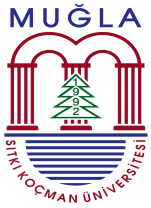                                                             YENİ MEZUNLAR ANKET FORMU                                                             YENİ MEZUNLAR ANKET FORMU                                                             YENİ MEZUNLAR ANKET FORMU BELGE NO: 8FORM NO: SÜM ANK FORM 8SAYFA SAYISI: 2YAYIM TARİHİ: 16 / 05 / 2022MEZUN ÖĞRENCİ BİLGİLERİMEZUN ÖĞRENCİ BİLGİLERİMEZUN ÖĞRENCİ BİLGİLERİMEZUN ÖĞRENCİ BİLGİLERİMEZUN ÖĞRENCİ BİLGİLERİMEZUN ÖĞRENCİ BİLGİLERİMEZUN ÖĞRENCİ BİLGİLERİMEZUN ÖĞRENCİ BİLGİLERİMEZUN ÖĞRENCİ BİLGİLERİAdı ve SoyadıBölüme Giriş Yılı Mezuniyet Dönemi ve Yılı20...... - 20......   O Güz Yarıyılı          O Bahar Yarıyılı    20...... - 20......   O Güz Yarıyılı          O Bahar Yarıyılı    20...... - 20......   O Güz Yarıyılı          O Bahar Yarıyılı    20...... - 20......   O Güz Yarıyılı          O Bahar Yarıyılı    20...... - 20......   O Güz Yarıyılı          O Bahar Yarıyılı    20...... - 20......   O Güz Yarıyılı          O Bahar Yarıyılı    20...... - 20......   O Güz Yarıyılı          O Bahar Yarıyılı    20...... - 20......   O Güz Yarıyılı          O Bahar Yarıyılı    Mezuniyet Not OrtalamasıYazışma Adresi:Yazışma Adresi:Yazışma Adresi:Yazışma Adresi:Yazışma Adresi:Yazışma Adresi:Yazışma Adresi:Yazışma Adresi:Yazışma Adresi:e-posta:e-posta:GSM:GSM:GSM:GSM:GSM:GSM:GSM:Telefon: (             )Telefon: (             )Faks: (           )Faks: (           )Faks: (           )Faks: (           )Faks: (           )Faks: (           )Faks: (           )İş Tercih Yönelimiİş Tercih YönelimiO Akademik Kariyer          O Kamu    ......   O Özel Sektör          O Yurtdışı     ......                    O Diğer    O Akademik Kariyer          O Kamu    ......   O Özel Sektör          O Yurtdışı     ......                    O Diğer    O Akademik Kariyer          O Kamu    ......   O Özel Sektör          O Yurtdışı     ......                    O Diğer    O Akademik Kariyer          O Kamu    ......   O Özel Sektör          O Yurtdışı     ......                    O Diğer    O Akademik Kariyer          O Kamu    ......   O Özel Sektör          O Yurtdışı     ......                    O Diğer    O Akademik Kariyer          O Kamu    ......   O Özel Sektör          O Yurtdışı     ......                    O Diğer    O Akademik Kariyer          O Kamu    ......   O Özel Sektör          O Yurtdışı     ......                    O Diğer    İş Tercih Yönelimiİş Tercih YönelimiCevap “Diğer” ise lütfen belirtiniz: Cevap “Diğer” ise lütfen belirtiniz: Cevap “Diğer” ise lütfen belirtiniz: Cevap “Diğer” ise lütfen belirtiniz: Cevap “Diğer” ise lütfen belirtiniz: Cevap “Diğer” ise lütfen belirtiniz: Cevap “Diğer” ise lütfen belirtiniz: GENEL DEĞERLENDİRMEGENEL DEĞERLENDİRMEGENEL DEĞERLENDİRMEDeğerlendirmeDeğerlendirmeDeğerlendirmeDeğerlendirmeDeğerlendirmeDeğerlendirme1. Hiç Katılmıyorum  2. Katılmıyorum  3. Kısmen katılıyorum  4. Katılıyorum  5. Tamamen Katılıyorum1. Hiç Katılmıyorum  2. Katılmıyorum  3. Kısmen katılıyorum  4. Katılıyorum  5. Tamamen Katılıyorum1. Hiç Katılmıyorum  2. Katılmıyorum  3. Kısmen katılıyorum  4. Katılıyorum  5. Tamamen Katılıyorum1234551. Üniversitedeki sosyal yaşam, olanaklar ve hizmetler yeterlidir.1. Üniversitedeki sosyal yaşam, olanaklar ve hizmetler yeterlidir.1. Üniversitedeki sosyal yaşam, olanaklar ve hizmetler yeterlidir.OOOOOO2. Üniversitenin kütüphane olanakları ve hizmetleri yeterlidir.2. Üniversitenin kütüphane olanakları ve hizmetleri yeterlidir.2. Üniversitenin kütüphane olanakları ve hizmetleri yeterlidir.OOOOOO3. Üniversitenin bilgisayar ve internet olanakları yeterlidir.3. Üniversitenin bilgisayar ve internet olanakları yeterlidir.3. Üniversitenin bilgisayar ve internet olanakları yeterlidir.OOOOOO4. Bölümün sahip olduğu derslik olanakları yeterlidir.4. Bölümün sahip olduğu derslik olanakları yeterlidir.4. Bölümün sahip olduğu derslik olanakları yeterlidir.OOOOOO5. Bölümün sahip olduğu laboratuvar olanakları yeterlidir. 5. Bölümün sahip olduğu laboratuvar olanakları yeterlidir. 5. Bölümün sahip olduğu laboratuvar olanakları yeterlidir. OOOOOO6. Bölüm dersleri ile ilgili ders notu ve kitapları yeterlidir.6. Bölüm dersleri ile ilgili ders notu ve kitapları yeterlidir.6. Bölüm dersleri ile ilgili ders notu ve kitapları yeterlidir.OOOOOO7. Bölümde Su Ürünleri eğitimine destek olacak şekilde staj yaptırılmaktadır.7. Bölümde Su Ürünleri eğitimine destek olacak şekilde staj yaptırılmaktadır.7. Bölümde Su Ürünleri eğitimine destek olacak şekilde staj yaptırılmaktadır.OOOOOO8. Bölümün akademik kadrosu eğitimin yürütülmesi açısından yeterlidir.8. Bölümün akademik kadrosu eğitimin yürütülmesi açısından yeterlidir.8. Bölümün akademik kadrosu eğitimin yürütülmesi açısından yeterlidir.OOOOOO9. Bölüm öğretim elemanlarının öğrencilere gösterdikleri ilgi yeterlidir.9. Bölüm öğretim elemanlarının öğrencilere gösterdikleri ilgi yeterlidir.9. Bölüm öğretim elemanlarının öğrencilere gösterdikleri ilgi yeterlidir.OOOOOO10. Bölümde uluslararası düzeyde bir temel bilimler eğitimi aldığımıza inanıyorum.10. Bölümde uluslararası düzeyde bir temel bilimler eğitimi aldığımıza inanıyorum.10. Bölümde uluslararası düzeyde bir temel bilimler eğitimi aldığımıza inanıyorum.OOOOOOSU ÜRÜNLERİ LİSANS EĞİTİM PROGRAMININ SİZE KAZANDIRDIĞI BECERİLER HAKKINDA DeğerlendirmeDeğerlendirmeDeğerlendirmeDeğerlendirmeDeğerlendirmeDeğerlendirme1. Hiç Katılmıyorum  2. Katılmıyorum  3. Kısmen katılıyorum  4. Katılıyorum  5. Tamamen Katılıyorum12345511. Su Ürünleri ile ilgili alanlarda yeterli bilgi birikimi ile kuramsal ve uygulamalı bilgilerini kullanabilme becerisi kazandım. OOOOOO12. Su Ürünleri alanındaki problemleri saptama, tanımlama, formüle etme ve çözme becerisi; bu amaçla uygun analiz ve modelleme yöntemlerini seçme ve uygulama becerisi kazandım.OOOOOO13. Bir sistemi, süreci, donanımı veya ürünü anlama, yorumlama, ilgili sorunları çözme ve çağdaş yöntemleri uygulama becerisi kazandım. OOOOOO14. Su Ürünleri uygulamaları için gerekli olan çağdaş araçları seçme, kullanma, geliştirme ve bilişim teknolojilerini etkin bir şekilde kullanma becerisi kazandım.OOOOOO15. Su Ürünleri alanına göre tasarlama, deney yapma, veri toplama, sonuçları analiz etme, arşivleme, metin çözme ve yorumlama becerisi kazandım.OOOOOO16. Bireysel olarak ve takımlarda etkin biçimde çalışabilme becerisi kazandım.OOOOOO17. Türkçe sözlü ve yazılı etkin iletişim kurma becerisi; en az bir yabancı dil bilgisi kazandım.OOOOOO18. Yaşam boyu öğrenme bilinci, bilgiye erişebilme, bilim ve teknolojideki gelişmeleri izleme becerisi kazandım.OOOOOO19. Mesleki etik ve sorumluluk bilinci kazandım.OOOOOO20. Çağın sorunları hakkında bilgi edindim.OOOOOO21. Su Ürünleri uygulamalarının evrensel ve toplumsal boyutlardaki etkileri (Çevre sorunları, ekonomi, sürdürülebilirlik vb.) ve hukuksal sonuçları konusunda farkında olma bilinci kazandım.OOOOOOEKLEMEK İSTEDİĞİNİZ DİĞER ÖNERİ VE DÜŞÜNCELERİNİZİ AŞAĞIDA BELİRTİNİZ.EKLEMEK İSTEDİĞİNİZ DİĞER ÖNERİ VE DÜŞÜNCELERİNİZİ AŞAĞIDA BELİRTİNİZ.EKLEMEK İSTEDİĞİNİZ DİĞER ÖNERİ VE DÜŞÜNCELERİNİZİ AŞAĞIDA BELİRTİNİZ.EKLEMEK İSTEDİĞİNİZ DİĞER ÖNERİ VE DÜŞÜNCELERİNİZİ AŞAĞIDA BELİRTİNİZ.EKLEMEK İSTEDİĞİNİZ DİĞER ÖNERİ VE DÜŞÜNCELERİNİZİ AŞAĞIDA BELİRTİNİZ.EKLEMEK İSTEDİĞİNİZ DİĞER ÖNERİ VE DÜŞÜNCELERİNİZİ AŞAĞIDA BELİRTİNİZ.EKLEMEK İSTEDİĞİNİZ DİĞER ÖNERİ VE DÜŞÜNCELERİNİZİ AŞAĞIDA BELİRTİNİZ.